BİYOLOJİK ETKENLERE MARUZİYET RİSKLERİNİN ÖNLENMESİHAKKINDA YÖNETMELİKResmi Gazete Tarihi/Sayısı: 15.06.2013/28678 www.bilgit.comYürürlükten kaldırılan yönetmelikMADDE 19 – (1) 10/6/2004 tarihli ve 25488 sayılı Resmî Gazete’de yayımlanan Biyolojik Etkenlere Maruziyet Risklerinin Önlenmesi Hakkında Yönetmelik yürürlükten kaldırılmıştır.BİYOLOJİK ETKENLERE MARUZİYET RİSKLERİNİNÖNLENMESİ HAKKINDA YÖNETMELİK Resmi Gazete Tarihi: 10.06.2004 Resmi Gazete Sayısı: 25488 www.bilgit.com BİRİNCİ BÖLÜMAmaç, Kapsam, Dayanak ve TanımlarAmaçMadde 1 – Bu Yönetmelik, işçilerin biyolojik etkenlere maruziyetten kaynaklanan veya kaynaklanabilecek sağlık ve güvenlik risklerinin önlenmesi ve bu risklerden korunmasına dair esas ve usulleri düzenlemek amacıyla hazırlanmıştır.Bu Yönetmelik bu alanda özel asgari hükümleri belirler.KapsamMadde 2 – Bu Yönetmelik, 22/5/2003 tarihli ve 4857 sayılı İş Kanunu kapsamına giren işyerlerinde işçilerin yaptıkları işlerden dolayı biyolojik etkenlere maruz kaldıkları veya maruz kalabilecekleri işlerde uygulanır.DayanakMadde 3 – Bu Yönetmelik, 4857 sayılı İş Kanununun 78 inci maddesine dayanılarak hazırlanmıştır.TanımlarMadde 4 – Bu Yönetmelikte geçen;a) Biyolojik etkenler: Herhangi bir enfeksiyona, alerjiye veya zehirlenmeye neden olabilen, genetik olarak değiştirilmiş olanlar da dahil mikroorganizmaları, hücre kültürlerini ve insan parazitlerini, b) Mikroorganizma: Genetik materyali replikasyon veya aktarma yeteneğinde olan hücresel veya hücresel olmayan mikrobiyolojik varlığı, c) Hücre kültürü: Çok hücreli organizmalardan türetilmiş hücrelerin in–vitro olarak geliştirilmesini, d) Bakanlık: Çalışma ve Sosyal Güvenlik Bakanlığını ifade eder.Bu maddenin (a) bendinde tanımlanan biyolojik etkenler, enfeksiyon risk düzeyine göre 4 risk grubunda sınıflandırılır;Grup 1 biyolojik etkenler: İnsanda hastalığa yol açma ihtimali bulunmayan biyolojik etkenler.Grup 2 biyolojik etkenler: İnsanda hastalığa neden olabilen, çalışanlara zarar verebilecek, ancak topluma yayılma olasılığı olmayan, genellikle etkili korunma veya tedavi imkanı bulunan biyolojik etkenler.Grup 3 biyolojik etkenler: İnsanda ağır hastalıklara neden olan, çalışanlar için ciddi tehlike oluşturan, topluma yayılma riski bulunabilen ancak genellikle etkili korunma veya tedavi imkanı olan biyolojik etkenler.Grup 4 biyolojik etkenler: İnsanda ağır hastalıklara neden olan, çalışanlar için ciddi tehlike oluşturan, topluma yayılma riski yüksek olan ancak etkili korunma ve tedavi yöntemi bulunmayan biyolojik etkenler.İKİNCİ BÖLÜMGenel Hususlar Risklerin Belirlenmesi ve DeğerlendirilmesiMadde 5 – Risklerin belirlenmesi ve değerlendirilmesi aşağıda belirtilen hususlara göre yapılır;a) Biyolojik etkenlere maruz kalma riski bulunan herhangi bir çalışmada, işçinin sağlık ve güvenliğine yönelik herhangi bir riski değerlendirmek ve alınması gereken önlemleri belirlemek için, işçinin maruziyetinin türü, düzeyi ve süresi belirlenir.Birden fazla grupta yer alan biyolojik etkenlere maruziyetin söz konusu olduğu işlerde risk değerlendirmesi, zararlı biyolojik etkenlerin tümünün oluşturduğu tehlike dikkate alınarak yapılır.Risk değerlendirmesi, düzenli aralıklarla ve işçinin biyolojik etkenlere maruziyet koşullarını etkileyebilecek herhangi bir değişiklik olduğunda yenilenir.İşveren, risk değerlendirmesinde kullanılan bilgileri, istendiğinde Bakanlığa vermekle yükümlüdür.b) Bu maddenin (a) bendinde sözü edilen risk değerlendirmesi, aşağıdakileri de kapsayan tüm bilgiler dikkate alınarak yapılır;1) İnsan sağlığına zararlı olan veya olabilecek biyolojik etkenlerin sınıflandırılması,2) Yetkili makamların, işçilerin sağlığını korumak için biyolojik etkenlerin denetim altına alınması hakkındaki önerileri,3) İşçilerin işlerinin sonucu olarak ortaya çıkabilecek hastalıklarla ilgili bilgiler,4) İşçilerin işlerinin sonucu olarak ortaya çıkabilecek alerjik veya toksik etkiler, 5) Yaptıkları işle doğrudan bağlantılı olarak işçilerin yakalandığı hastalıkla ilgili bilgiler. Risk Değerlendirmesine Göre Yönetmelik Maddelerinin UygulanmasıMadde 6 – İşyerinde yapılan risk değerlendirmesi sonucunda:a) Maruz kalınan ve/veya kalınabilecek etken, işçiler için tanımlanabilir sağlık riski oluşturmayan Grup 1 biyolojik etkenler sınıfında ise, bu Yönetmeliğin 7 nci maddesinden 18 inci maddesine kadar olan maddeleri uygulanmaz. Ancak, bu durumda Ek–VI nın birinci paragrafında belirtilen hususlara uyulur. b) Biyolojik etkenle doğrudan çalışılmayan veya biyolojik etkenin kullanılmadığı ancak, işçilerin biyolojik etkene maruziyetine neden olabilecek Ek–I de yer alan işlerde, risk değerlendirmesinde gereksiz olduğu belirtilmedikçe, bu Yönetmeliğin 7, 9, 10, 12, 13, 14, 15 ve 16 ncı maddeleri uygulanır. ÜÇÜNCÜ BÖLÜMİşverenlerin YükümlülükleriİkâmeMadde 7 – İşveren, yapılan işin özelliğine göre zararlı biyolojik etkenleri kullanmaktan kaçınacak ve teknik gelişmelere uygun olarak, kullanım şartlarında işçilerin sağlığı için tehlikeli olmayan veya daha az tehlikeli olan biyolojik etkenleri kullanacaktır.Risklerin AzaltılmasıMadde 8 – İşveren, işyerinde biyolojik etkenlere maruziyet riskinin azaltılması için aşağıdaki hususlara uymakla yükümlüdür:a) Yapılan risk değerlendirmesi sonucunda, işçilerin sağlık ve güvenliği için risk olduğu ortaya çıkarsa, işçilerin maruziyeti önlenir.b) Bunun teknik olarak mümkün olmadığı hallerde, yapılan iş ve risk değerlendirmesi dikkate alınarak, sağlık ve güvenlik yönünden yeterli korumayı sağlayacak şekilde, işçilerin maruziyet düzeyinin en aza indirilmesi için özellikle aşağıdaki önlemler alınır;1) Maruz kalan veya kalabilecek işçi sayısı, mümkün olan en az sayıda tutulur.2) Çalışma prosesleri ve teknik kontrol önlemleri, biyolojik etkenlerin ortama yayılmasını önleyecek veya ortamda en az düzeyde bulunmasını sağlayacak şekilde düzenlenir. 3) Öncelikle toplu koruma önlemleri alınır ve/veya maruziyetin başka yollarla önlenemediği durumlarda kişisel korunma yöntemleri uygulanır. 4) Hijyen önlemleri, biyolojik etkenlerin çalışma yerlerinden kontrol dışı dışarıya taşınması veya sızmasının önlenmesi veya azaltılmasını sağlayacak şekilde uygulanır. 5) Ek–II de verilen biyolojik risk işareti ile birlikte ilgili diğer uyarı işaretleri de kullanılır. 6) Biyolojik etkenlerin karıştığı kazaların önlenmesine yönelik plan hazırlanır. 7) Gerekiyorsa ve teknik olarak mümkünse, kullanılan biyolojik etkenlerin muhafaza edildikleri ortam dışında bulunup bulunmadığının belirlenmesi için ölçümler yapılır. 8) Atıkların, gerektiğinde uygun işlemlerden geçirildikten sonra işçiler tarafından güvenli bir biçimde toplanması, depolanması ve işyerinden uzaklaştırılması, güvenli ve özel kapların kullanılması da dahil uygun yöntemlerle yapılır. 9) Biyolojik etkenlerin işyeri içinde güvenli bir şekilde taşınması için gerekli düzenlemeler yapılır. Bakanlığın BilgilendirilmesiMadde 9 – İşveren, aşağıda belirtilen hususlarda Bakanlığa bilgi vermekle yükümlüdür:a) Risk değerlendirmesi sonuçları işçilerin sağlık ve güvenliği yönünden risk bulunduğunu ortaya koyuyorsa, istenmesi halinde, işveren aşağıdaki konularda gerekli bilgileri Bakanlığa verir; 1) Risk değerlendirmesinin sonuçları. 2) İşçilerin biyolojik etkenlere maruz kaldığı veya kalabileceği işler. 3) Maruz kalan işçi sayısı. 4) İşyerinde sağlık ve güvenlikten sorumlu kişilerin adı, soyadı, unvanı ve bu konudaki yeterliliği. 5) Çalışma şekli ve yöntemleri de dahil olmak üzere alınan koruyucu ve önleyici önlemler. 6) Fiziksel engellerin ortadan kalkmasından kaynaklanabilecek, Grup 3 veya Grup 4 de yer alan biyolojik etkenlere maruziyetten işçilerin korunması için acil eylem planı. b) İşveren, biyolojik etkenin ortama yayılmasına ve insanda ciddi enfeksiyona ve/veya hastalığa sebep olabilecek herhangi bir kaza veya olayı derhal Bakanlığa ve Sağlık Bakanlığına bildirir. c) İşletmenin faaliyeti sona erdiğinde, bu Yönetmeliğin 13 üncü maddesine göre düzenlenen maruz işçilerin listesi ile bu Yönetmeliğin 16 ncı maddesine göre tutulan tüm tıbbi kayıtlar Bakanlığa verilir. Hijyen ve Kişisel KorunmaMadde 10 – Biyolojik etkenlerle yapılan çalışmalarda aşağıdaki hususlara uyulacaktır:a) İşverenler, işçilerin biyolojik etkenlerle çalışmaya bağlı sağlık veya güvenlik riskleriyle karşılaştıkları bütün işlerde, aşağıdaki önlemleri almakla yükümlüdür; 1) İşçiler, biyolojik etkenlerin bulaşma riski bulunan çalışma alanlarında yiyip içmeyeceklerdir. 2) İşçilere uygun koruyucu giysi veya diğer uygun özel giysi sağlanacaktır. 3) İşçilere, göz yıkama sıvıları ve/veya cilt antiseptikleri de dahil, uygun ve yeterli temizlik malzemeleri bulunan yıkanma ve tuvalet olanakları sağlanacaktır. 4) Gerekli koruyucu ekipmanlar; Belirlenmiş bir yerde uygun olarak muhafaza edilecektir.Her kullanımdan sonra ve mümkünse kullanımdan önce kontrol edilip temizlenecektir.Bozuk koruyucu ekipmanlar, kullanımından önce tamir edilecek veya değiştirilecektir.5) İnsan ve hayvan kaynaklı numunelerin alınması, işlem yapılması ve incelenmesi yöntemleri belirlenecektir. b) Bu maddenin (a) bendinde belirtilen koruyucu elbiseler de dahil, biyolojik etkenlerle kirlenmiş olabilecek iş elbiseleri ve koruyucu ekipman, çalışma alanından ayrılmadan önce çıkarılacak ve diğer giysilerden ayrı bir yerde muhafaza edilecektir. İşverence, kirlenmiş bu elbiselerin ve koruyucu ekipmanın dekontaminasyonu ve temizliği sağlanacak, gerektiğinde imha edilecektir. c) Bu maddenin (a) ve (b) bentlerine göre alınan önlemlerin maliyeti işçilere yansıtılmaz. İşçilerin Eğitimi ve BilgilendirilmesiMadde 11 – İşçilerin ve/veya temsilcilerinin eğitimi ve bilgilendirilmesi ile ilgili hususlar aşağıda belirtilmiştir:a) İşveren, işyerinde çalışan işçilerin ve/veya temsilcilerinin uygun ve yeterli eğitim almalarını sağlar ve özellikle aşağıda belirtilen konularda gerekli bilgi ve talimatları verir; 1) Olası sağlık riskleri, 2) Maruziyeti önlemek için alınacak önlemler, 3) Hijyen gerekleri, 4) Koruyucu ekipman ve elbiselerin kullanımı ve giyilmesi, 5) Herhangi bir olay anında ve olayların önlenmesinde işçilerce yapılması gerekenler. b) Eğitim; 1) Biyolojik etkenlerle temasın söz konusu olduğu çalışmalara başlanmadan önce verilecek, 2) Yeni veya değişen risklere göre uyarlanacak, 3) Gerektiğinde periyodik olarak tekrarlanacaktır. Özel Durumlarda İşçinin BilgilendirilmesiMadde 12 – Özel durumlarda işçiler aşağıdaki hususlar göz önünde bulundurularak bilgilendirilir:a) İşverenler işyerinde; 1) Biyolojik etkenlerle çalışma sırasında oluşan ciddi bir kaza veya olay durumunda, 2) Grup 4 biyolojik etkenlerle yapılan çalışmalarda takip edilecek prosedürü de içeren yazılı talimatları sağlayacak ve mümkünse uyarıları görünür şekilde asacaklardır.b) İşçiler, biyolojik etkenlerin kullanımı sırasında meydana gelen herhangi bir kaza veya olayı, sağlık ve güvenlikten sorumlu veya görevli kişiye derhal bildirirler. c) İşverenler, biyolojik etkenlerin ortama yayılmasından doğan ve insanda ciddi enfeksiyona ve/veya hastalığa neden olabilecek kaza veya olayı, çalışanlara ve/veya temsilcilerine derhal bildirirler. Ayrıca, işverenler, çalışanlara ve/veya temsilcilerine kazanın sebeplerini ve durumu düzeltmek için alınan önlemleri de en kısa zamanda bildirirler. d) Her işçi, bu Yönetmeliğin 13 üncü maddesinde sözü edilen listede belirtilen ve kişisel olarak kendisini ilgilendiren bilgilere ulaşabilecektir. e) İşçiler ve/veya temsilcileri, konuyla ilgili genel bilgilere ulaşabileceklerdir. f) İşverenler, bu Yönetmeliğin 9 uncu maddesinin (a) bendinde belirtilen bilgileri istemeleri halinde işçilere ve/veya temsilcilerine verir. Maruz Kalan İşçilerin ListesiMadde 13 – Biyolojik etkenlere maruziyet ile ilgili liste ve kayıtlar aşağıda belirtilen esaslara göre tutulur:a) İşverenler, Grup 3 ve/veya Grup 4 biyolojik etkenlere maruz kalan işçilerin listesini, yapılan işin türünü, mümkünse hangi biyolojik etkene maruz kaldıklarını ve maruziyetler, kazalar ve olaylarla ilgili kayıtları, uygun bir şekilde tutulur. b) Bu liste ve kayıtlar maruziyet sona erdikten sonra en az 20 yıl saklanır. Aşağıda belirtilen enfeksiyonlara neden olabilecek biyolojik etkenlere maruziyette, bu liste, bilinen son maruziyetten sonra en az 40 yıl boyunca saklanır;1) Kalıcı veya gizli enfeksiyona neden olduğu bilinen biyolojik etkenlere maruziyette. 2) Eldeki bilgi ve verilere göre, seneler sonra hastalığın ortaya çıkmasına kadar teşhis edilemeyen enfeksiyonlara sebep olan biyolojik etkenlere maruziyette. 3) Hastalığın gelişmesinden önce uzun kuluçka dönemi olan enfeksiyonlara sebep olan biyolojik etkenlere maruziyette. 4) Tedaviye rağmen uzun süreler sonra nükseden hastalıklara yol açan enfeksiyonlara sebep olan biyolojik etkenlere maruziyette. 5) Uzun süreli ciddi arıza bırakabilen enfeksiyonlara sebep olan biyolojik etkenlere maruziyette. c) İşyeri hekimi ve/veya işyerindeki sağlık ve güvenlikle ilgili yetkili kişi veya bu konuyla ilgili diğer sorumlu kişiler bu maddenin (a) bendinde belirtilen listeye ulaşabileceklerdir. İşçilerin Görüşlerinin Alınması ve Katılımının SağlanmasıMadde 14 – İşveren, bu Yönetmelikte belirtilen konularda 9/12/2003 tarihli ve 25311 sayılı Resmi Gazete’de yayımlanan İş Sağlığı ve Güvenliği Yönetmeliğinin 11 inci maddesine uygun olarak işçilerin ve/veya temsilcilerinin görüşlerini alır ve katılımlarını sağlar.Bakanlığa BildirimMadde 15 – İşverenler aşağıdaki konularda Bakanlığa bildirimde bulunmakla yükümlüdürler:a) Aşağıda belirtilen biyolojik etkenlerin ilk kez kullanımında ön bildirimde bulunulur; 1) Grup 2 biyolojik etkenler. 2) Grup 3 biyolojik etkenler. 3) Grup 4 biyolojik etkenler. Bu bildirim işin başlamasından en az 30 gün önce yapılır. Bu maddenin (b) bendinde belirtilen hususlar saklı kalmak kaydı ile işveren, Grup 4 de yer alan her bir biyolojik etkeni veya geçici olarak kendisinin yaptığı sınıflandırmaya göre Grup 3 de yer alan yeni bir biyolojik etkeni ilk defa kullandığında da ön bildirimde bulunur.b) Grup 4 biyolojik etkenlerle ilgili tanı hizmeti veren laboratuvarlar için, sadece yaptığı hizmetlerin içeriği hakkında başlangıçta bildirimde bulunulur. c) İşyerinde bildirimi geçersiz kılan, proses ve/veya işlemlerde sağlık veya güvenliği önemli ölçüde etkileyecek büyük değişiklikler olduğunda, bildirim yeniden verilir. d) Bu maddenin (a), (b) ve (c) bentlerinde sözü edilen bildirim; 1) İşyerinin unvan ve adresini, 2) İşyerinde sağlık ve güvenlikten sorumlu kişilerin adı, soyadı, unvanı ve bu konudaki yeterliliğini, 3) Risk değerlendirmesinin sonucunu, 4) Biyolojik etken türlerini, 5) Öngörülen korunma ve önleme tedbirlerini içerir.DÖRDÜNCÜ BÖLÜMDiğer HükümlerSağlık GözetimiMadde 16 – Biyolojik etkenlerle yapılan çalışmalarda:a) İşveren her işçinin; 1) Çalışmalara başlamadan önce, 2) Düzenli aralıklarla, sağlık gözetimine tabi tutulmalarını sağlar.b) Risk değerlendirmesi, özel koruma önlemleri alınması gereken işçileri tanımlayacaktır. Gerektiğinde, maruz kaldıkları veya kalmış olabilecekleri biyolojik etkene karşı henüz bağışıklığı olmayan işçiler için etkili aşılar hazır bulundurulur.İşverenler, aşı bulundurduklarında Ek–VII de belirtilen hususları göz önüne alacaklardır.Bir işçinin, maruziyete bağlı olduğundan kuşkulanılan bir enfeksiyona ve/veya hastalığa yakalandığı saptandığında, işyeri hekimi veya işçilerin sağlık gözetiminden sorumlu kişi, benzer biçimde maruz kalmış diğer işçilerin de aynı şekilde gözetime tabi tutulmasını sağlar.Bu durumda maruziyet riski yeniden değerlendirilir.c) Sağlık gözetiminin yapıldığı bu durumlarda, kişisel tıbbi kayıtlar, maruziyetin son bulmasından sonra en az 10 yıl süre ile saklanır. Bu Yönetmeliğin 13 üncü maddesinin (b) bendinde belirtilen özel durumlarda kişisel tıbbi kayıtlar bilinen son maruziyetten itibaren 40 yıl süre ile saklanır.d) İşyeri hekimi veya işçilerin sağlık gözetiminden sorumlu kişi, her bir işçi için alınması gerekli koruyucu ve önleyici tedbirler ile ilgili olarak önerilerde bulunur. e) Maruziyetin sona ermesinden sonra yapılacak herhangi bir sağlık gözetimi ile ilgili olarak işçilere gerekli bilgi ve tavsiyeler verilir. f) İşçiler, kendileriyle ilgili sağlık gözetimi sonuçları hakkında bilgi edinebilecekler, ilgili işçiler veya işveren sağlık gözetimi sonuçlarının gözden geçirilmesini isteyebileceklerdir. g) İşçilerin sağlık gözetimi ile ilgili hususlar Ek–IV de verilmiştir. h) Biyolojik etkenlere, mesleki maruziyet sonucu meydana gelen her hastalık veya ölüm Bakanlığa bildirilir. Tanı Laboratuvarları Dışında Kalan İnsan Sağlığı ve Veterinerlikle İlgili KuruluşlarMadde 17 – Tanı laboratuvarları dışında kalan, insan sağlığı ve veterinerlik hizmeti verilen işyerlerinde:a) Risk değerlendirmesi yapılırken, aşağıdaki hususlara özellikle dikkat edilecektir; 1) Hasta insanlarda veya hayvanlarda ve onlardan alınan maddelerde ve örneklerde biyolojik etkenlerin varlığı hakkındaki belirsizliklere, 2) Hasta insanlarda veya hayvanlarda ve onlardan alınan maddelerde ve örneklerde varolduğu bilinen veya varolduğundan şüphe edilen biyolojik etkenlerin oluşturduğu tehlikeye, 3) İşin doğasından kaynaklanan risklere. b) Çalışan işçilerin sağlık ve güvenliğini korumak için uygun önlemler alınacaktır. Bu önlemler aşağıdaki hususları da içerecektir;1) Uygun dekontaminasyon ve dezenfeksiyon yöntemlerinin belirlenmesi, 2) Biyolojik etkenlerin bulaştığı atıkların risksiz bir şekilde yüklenip boşaltılmasını ve uzaklaştırılmasını sağlayacak uygun yöntemlerin kullanılması. c) Grup 3 veya Grup 4 biyolojik etkenlerle enfekte olan veya olduğundan şüphelenilen hasta insanların veya hayvanların bulunduğu karantina yerlerinde, enfeksiyon riskini en aza indirmek için, Ek–V in (A) sütununda belirtilen önlemler alınacaktır. Endüstriyel İşlemler, Laboratuvarlar ve Hayvan Barınakları İçin Özel ÖnlemlerMadde 18 – Endüstriyel işlemler, laboratuvarlar ve hayvan barınakları için alınması gerekli özel önlemler aşağıda belirtilmiştir:a) Teşhis laboratuvarları da dahil, laboratuvarlarda ve Grup 2, Grup 3 ve Grup 4 biyolojik etkenlerle bilhassa enfekte edilmiş veya bunları taşıyan veya taşıdıklarından şüphe edilen laboratuvar hayvanlarının barınaklarında aşağıdaki önlemler alınır; 1) Araştırma, geliştirme, öğretim veya tanı amacıyla Grup 2, Grup 3 ve Grup 4 biyolojik etkenlerle çalışmaların yürütüldüğü laboratuvarlarda, enfeksiyon riskini asgariye indirmek için Ek–V te belirtilen önlemler alınır. 2) Risk değerlendirmesini takiben biyolojik etkenin risk derecesine göre fiziksel koruma düzeyi tespit edilecek ve Ek–V te belirtilen önlemler alınır. Aşağıda belirtilen biyolojik etkenlerle çalışmalar;Grup 2 biyolojik etkenler için koruma düzeyi en az 2 olan,Grup 3 biyolojik etkenler için koruma düzeyi en az 3 olan,Grup 4 biyolojik etkenler için koruma düzeyi en az 4 olan,çalışma alanlarında sürdürülecektir.3) İnsanda hastalığa yol açabilecek biyolojik etkenler içerip içermediği belirsiz olan maddelerle çalışılan ancak asıl amaçları biyolojik etkenlerle çalışmak olmayan laboratuvarlarda, koruma düzeyi en az 2 olan önlemler uygulanır. Bakanlıkça daha alt düzeydeki koruma önlemlerinin yeterli olduğu belirtilmedikçe, gerekli olduğu bilinen ya da şüphelenilen durumlarda koruma düzeyi 3 veya 4 olan önlemler uygulanır.b) Grup 2, Grup 3 veya Grup 4 de yer alan biyolojik etkenlerin kullanıldığı sanayi proseslerinde aşağıdaki önlemler alınır; 1) Bu maddenin (a) bendinin (2) numaralı alt bendinde tanımlanan koruma ilkeleri, Ek–VI da belirtilen uygulamaya yönelik önlemler ve uygun prosedürler esas alınarak sanayi proseslerine de uygulanır.2) Grup 2, Grup 3 veya Grup 4 de yer alan biyolojik etkenlerin kullanılması ile ilgili risk değerlendirmesine göre, bu etkenlerin sanayide kullanılmasında alınması gereken önlemlerin neler olduğuna karar vermeye Bakanlık yetkilidir.c) İşçiler için ciddi sağlık riski oluşturabilecek, ancak kesin bir değerlendirme yapılamayan biyolojik etkenlerle çalışmaların yapıldığı tüm işyerlerinde koruma düzeyi en az 3 olan önlemler alınır. BEŞİNCİ BÖLÜMİlgili Avrupa Birliği Mevzuatı, Yürürlük ve Yürütme İlgili Avrupa Birliği MevzuatıMadde 19 – Bu Yönetmelik Avrupa Birliğinin 18/9/2000 tarihli ve 2000/54/EC sayılı Konsey Direktifi esas alınarak hazırlanmıştır.Hüküm Bulunmayan HallerMadde 20 – Bu Yönetmelikte belirtilen özel önlemler ile birlikte bu Yönetmelik kapsamına giren işyerlerinde, 9/12/2003 tarihli ve 25311 sayılı Resmi Gazete’de yayımlanan İş Sağlığı ve Güvenliği Yönetmeliği hükümleri de uygulanır.YürürlükMadde 21 – Bu Yönetmelik yayımı tarihinden itibaren bir yıl sonra yürürlüğe girer.YürütmeMadde 22 – Bu Yönetmelik hükümlerini Çalışma ve Sosyal Güvenlik Bakanı yürütür.Sayfa EK–IBİYOLOJİK ETKENLERE MARUZİYETİN OLABİLECEĞİ İŞLER LİSTESİ1-     Gıda üretilen fabrikalarda çalışma.2-     Tarımda çalışma.3-     Hayvanlarla ve/veya hayvan kaynaklı ürünlerle çalışma.4-     Sağlık hizmetlerinin verildiği yerlerde, karantina dahil morglarda çalışma.5-     Mikrobiyolojik teşhis laboratuvarları dışındaki kliniklerde, veterinerlik ve teşhis laboratuvarlarındaki çalışma.6-     Atıkları yok eden fabrikalarda çalışma.7-     Kanalizasyon, arıtma tesislerindeki çalışma.Sayfa EK–IIBİYOLOJİK TEHLİKE İŞARETİ( Sarı zemin üzerine siyah sembol)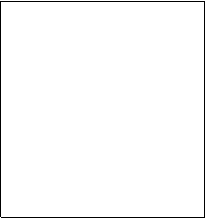 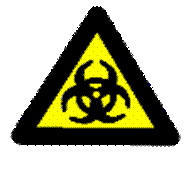 BİYOLOJİK RİSKSayfa EK–IIISINIFLANDIRILMIŞ BİYOLOJİK ETKENLER LİSTESİAçıklamalar1– Bu Yönetmeliğin kapsamına uygun olarak, sınıflandırma listesine yalnızca insanı enfekte ettiği bilinen etkenler dahil edilmiştir.Uygun olduğu yerlerde, bu etkenlerin toksik ve alerji yapma potansiyelleri belirtilmiştir.İnsanı etkilemediği bilinen hayvan ve bitki patojenleri çıkarılmıştır.Sınıflandırılmış biyolojik etkenler listesine, genetik olarak değiştirilmiş mikroorganizmalar dahil edilmemiştir.2– Sınıflandırılmış etkenler listesi sağlıklı işçilerde o etkenlerin yaptıkları etkilere dayandırılmıştır.Önceden varolan bir hastalık, ilaç kullanımı, kazanılmış bağışıklık, gebelik veya emzirme gibi bir nedenle ya da başka bir nedenden dolayı bir kişinin duyarlılığının etkilenebileceği özel durumlardaki etkiler dikkate alınmamıştır.Bu tür işçilerdeki ek riskler bu Yönetmelikte öngörülen risk değerlendirmesi kapsamında ele alınacaktır.Grup 3 veya Grup 4 de yer alan biyolojik etkenlere maruz kalınan veya maruz kalınabilecek bazı sanayi proseslerinde, laboratuvar çalışmalarında veya hayvanlarla yapılan çalışmalarda bu Yönetmeliğin 18 inci maddesine uygun teknik önlemler alınacaktır.3 – Herhangi bir biyolojik etkenin Grup 2, Grup 3 veya Grup 4 de sınıflandırılmamış olması ve listede yer almaması, bu biyolojik etkenin Grup 1 de yer aldığı anlamına gelmez.Listede, birden çok türünün insanda patojen olduğu bilinen etkenlerin hastalıklara en fazla neden olduğu bilinen türleri yer alacak ayrıca, aynı cinsin diğer türlerinin de sağlığı etkileyebileceğini gösteren daha genel bir bilgi bulunacaktır. Sınıflandırılmış biyolojik etkenler listesinde yer alan bir cinsin patojen olmadığı bilinen türleri ve tipleri (strains) listeye alınmamıştır.   4– Bir suş (strain) zayıflatıldığında ya da bilinen virülans genlerini yitirdiğinde, ait olduğu ve işyerindeki uygun risk değerlendirmesine konu olan ana suşun sınıflandırılması için gerek görülen korumanın mutlak olarak uygulanması gerekli değildir. Örneğin; Böylesi bir suşun, koruyucu veya tedavi edici amaçlar için kullanılacak bir ürün veya bu ürünün bir parçası olarak kullanılması durumunda.5– Bu listeyi oluşturmak için kullanılan sınıflandırılmış etkenlerin nomenklatürü (bilimsel adlandırması) bu listenin hazırlandığı tarihteki etkenlerin taksonomisi (hayvan veya bitkilerin tasnifi) ve nomenklatürü ile ilgili uluslararası anlaşmalara uygundur.6– Sınıflandırılmış biyolojik etkenler listesi, oluşturulduğundaki bilgileri yansıtır.7– İnsanda yeni izole edilen ve henüz değerlendirilmemiş olan ve bu ekte yer almayan bütün virüsler en az Grup 2 de sınıflandırılmış sayılacaktır. 8– Grup 3 de sınıflandırılan ve karşılarında (**) işareti bulunan biyolojik etkenler, genel olarak hava yolu ile bulaşıcı olmadıklarından işçiler için sınırlı enfeksiyon riski taşırlar.9– İşyerinde, parazitlerin sınıflandırılması sonucuna göre belirlenen koruma düzeyine uygun gerekler, sadece insanda enfeksiyona neden olabilecek parazitin yaşam döngüsünün evrelerine uygulanır.10– Bu listede ayrıca biyolojik etkenin alerjik veya toksik reaksiyonlara sebep olma ihtimalinin bulunduğunu, etkili aşısının olduğunu veya maruz kalan işçilerin isim listesinin 10 yıldan daha fazla tutulmasının tavsiye edildiği de gösterilmiştir. Bu göstergeler aşağıdaki harflerle ifade edilir.A: Olası alerjik etkileri olan.D: Bu biyolojik etkene maruz kalan işçilerin listesinin bilinen son maruziyetten sonra 10 yıldan daha fazla saklanması gereken.T: Toksin üretimi olan.V: Etkili aşısı bulunan.Koruyucu aşılamanın uygulanması Ek–VII de verilen kılavuza göre yürütülecektir.BAKTERİLER VE BENZER ORGANİZMALARListede görülen biyolojik etkenler için “spp.” ifadesi, insanda bilinen diğer patojen türleri belirtir.Biyolojik Etken	Sınıflandırma 	NotlarActinobacillus actinomycetemcomitans	2	 Actinomadura madurae	2Actinomadura pelletieri	2Actinomyces gerencseriae	2Actinomyces israelii 	2Actinomyces pyogenes	2Actinomyces spp. 	2Arcanobacterium haemolyticum (corynebacterium haemolyticum)	2 Bacillus anthracis 	3Bacteroides fragilis 	2Bartonella bacilliformis	2Bartonella quintana (Rochalimea quintana)	2Bartonella (Rochalimea) spp. 	2Bordetella bronchiseptica	2Bordetella parapertussis 	2Bordetella pertussis 	2 	VBorrelia burgdorferi	2Borrelia duttonii	2Borrelia recurrentis 	2Borrelia spp. 	2Brucella abortus 	3Brucella canis 	3Brucella melitensis 	3Brucella suis	3Burkholderia mallei (Pseudomonas mallei)	3Burkholderia pseudomallei (Pseudomonas pseudomallei) 	3Campylabacter fetus 	2Campylabacter jejuni	2Campylabacter spp. 	2 Cardiobacterium hominis 	2Chlamydia pneumoniae 	2Chlamydia trachomatis 	2Chlamydia psittaci  (avian suşları)	3Chlamydia psittaci   (diğer suşları)	2Clostridium botulinum 	2 	T Clostridium perfringens	2Clostridium tetani 	2	T, VClostridium spp. 	2Corynebacterium diphteriae 	2 	T, VCorynebacterium minutissimum 	2Corynebacterium pseudotuberculosis	2 Corynebacterium spp. 	2Coxiella burnetii	3Edwardsiella tarda 	2Ehrlichia sennetsu (Rickettsia sennetsu)	2Ehrlichia spp.	2Eikenella corrodens 	2Enterobacter aerogenes/cloacae 	2Enterobacter spp. 	2Enterococcus spp. 	2Erysipelothrix rhusiopathiae 	2Escherichia coli (patojen olmayan suşları dışındakiler)	2Escherichia coli, verocytotoxigenic suşları (örn. O157: H7 veya  O103) 	3 (**) 	T Flavobacterium meningosepticum 	2Fluoribacter bozemanae (Legionella) 	2Francisella tularensis (Tip A) 	3Francisella tularensis (Tip B) 	2Fusobacterium necrophorum 	2Gardnerella vaginalis 	2Haemophilus ducreyi	2Haemophilus influenzae 	2Haemophilus spp. 	2Helicobacter pylori 	2Klebsiella oxytoca	2Klebsiella pneumoniae 	2Klebsiella spp.	2Legionella pneumophila 	2Legionella spp.	2Leptospira interrogans  (bütün serovarları)	2Listeria monocytogenes 	2Listeria ivanovii 	2Morganella morganii 	2Mycobacterium africanum 	3 	VMycobacterium avium / intracellulare 	2Mycobacterium bovis (BCG suşu hariç)	3 	VMycobacterium chelonae 	2Mycobacterium fortuitum	2Mycobacterium kansasii 	2Mycobacterium leprae 	3Mycobacterium malmoense 	2Mycobacterium marinum 	2Mycobacterium microti 	3 (**)Mycobacterium paratuberculosis 	2Mycobacterium scrofulaceum	2Mycobacterium simiae	2Mycobacterium szulgai	2Mycobacterium tuberculosis	3 	VMycobacterium ulcerans 	3 (**)Mycobacterium xenopi 	2Mycobacterium caviae	2Mycoplasma hominis 	2Mycoplasma pneumoniae 	2Neisseria gonorrhoeae	2Neisseria meningitidis	2 	VNocardia asteroides 	2Nocardia brasiliensis 	2Nocardia farcinica 	2Nocardia nova 	2Nocardia otitidiscaviarum	2Pasteurella multocida	2Pasteurella spp.	2Peptostreptococcus anaerobius	2Plesiomonas shigelloides	2Porphyromonas spp.	2Prevotella spp.	2Proteus mirabilis	2Proteus penneri	2Proteus vulgaris	2Providencia alcalifaciens	2Providencia rettgeri	2Providencia spp.	2Pseudomonas aeruginosa	2Rhodococcus equi	2Rickettsia akari	3 (**)Rickettsia canada	3 (**)Rickettsia conorii	3Rickettsia montana	3 (**)Rickettsia typhi (Rickettsia mooseri)	3Rickettsia prowazekii	3Rickettsia rickettsii	3Rickettsia tsutsugamushi	3Rickettsia spp.	2Bartonella quintana (Rochalimaea quintana)	2Salmonella Arizonae	2Salmonella Enteritidis	2Salmonella Typhimurium	2Salmonella Paratyphi A,B,C	2	VSalmonella Typhi	3 (**) 	VSalmonella  (diğer serovarları)	2Serpulina spp.	2Shigella boydii	2Shigella dysenteriae (Tip 1)	3 (**) 	TShigella dysenteriae (Tip 1 den farklı diğerleri)	2Shigella flexneri	2Shigella sonnei	2Staphylococcus aureus	2Streptobacillus moniliformis	2Streptococcus pneumoniae	2Streptococcus pyogenes	2Streptococcus suis	2Streptococcus spp.	2Treponema carateum	2Treponema pallidum 	2Treponema pertenue	2Treponema spp.	2Vibrio cholerae (El Tor dahil)	2Vibrio parahaemolyticus	2Vibrio spp.	2Yersinia enterocolitica	2Yersinia pestis	3	VYersinia pseudotuberculosis	2Yersinia spp.	2(**)	Bkz.  Açıklamalar (8 )Sayfa VİRÜSLER (*)Biyolojik Etken 	Sınıflandırma	NotlarAdenoviridae 	2Arenaviridae	LCM–Lassa–Virüs complex (old world arena virüsleri):	Lassa virüsü 	4	Lymphocytic (suşları)	3	Lymphocytic choriomeningitis virüsü (diğer suşları)	2	Mopeia virüsü 	2 	Diğer LCM–Lassa complex virüsleri 	2	Tacaribe –Virus– Complex (new world arena virüsleri): 	Guanarito virüsü	4 	Junin virüsü	4	Sabia virüsü 	4	Machupo virüsü 	4	Flexal virüsü 	3 	Diğer Tacaribe complex virüsleri 	2Astroviridae 	2Bunyaviridae 	Belgrade (Dobrava olarak da bilinir)	3	Bhanja 	2	Bunyamwera virüsü	2	Germiston 	2	Oropouche virüsü	3 	Sin Nombre (Muerto Canyon) 	3	California encephalitis virüsü 	2	Hantavirüsleri :	Hantaan (Korean haemorrhagic fever) 	3	Seoul virüsü 	3	Puumala virüsü	2	Prospect Hill virüsü	2	Diğer hantavirüsleri 	2	Nairovirüsleri :	Crimean–Congo haemorrhagic fever 	4	Hazara virüsü 	2	Phlebovirüsleri :	Rift Valley fever 	3 	V	Sandfly fever 	2	Toscana virüsü 	2	Patojenik  olduğu bilinen diğer bunyaviridaeler 	2Calciviridae	Hepatitis E virüsü	3 (**)	Norwalk virüsü 	2	Diğer calciviridae	2Coronaviridae 	2Filoviridae 	Ebola virüsü 	4	Marburg virüsü 	4Flaviviridae 	Australia encephalitis (Murray Valley encephalitis)	3	Central European tick–borne encephalitis virüsü	3 (**) 	V	Absettarov 	3	Hanzalova 	3	Hypr 	3	Kumlinge 	3	Dengue virüsü Tip 1–4 	3	Hepatitis C virüsü 	3 (**)	D	Hepatitis G	3 (**) 	D	Japanese B encephalitis 	3 	V	Kyasanur Forest 	3 	V	Louping ill 	3 (**)	Omsk (a) 	3	V	Powassan 	3	Rocio	3	Russian spring–summer encephalitis (TBE)(a)	3	V	St Louis encephalitis	3	Wesselsbron virüsü 	3(**)	West Nile fever virüsü	3	Yellow fever 	3 	V	Patojenik  olduğu bilinen diğer flavi virüsleri 	2Hepadnaviridae 	Hepatitis B virüsü 	3 (**) 	V, D	Hepatitis D virüsü (Delta) (b) 	3 (**) 	V, DHerpesviridae 	Cytomegalo virüsü 	2	Epstein–Barr virüsü 	2	Herpesvirus simiae (B virüsü) 	3	Herpes simplex virüsü Tip 1 ve 2 	2	Herpesvirus varicella–zoster 	2	Human B–lymphotropic virüsü (HBLV–HHV6) 	2	Human herpes virüsü 7 	2	Human herpes virüsü 8 	2 	DOrthomyxoviridae 	İnfluenza virüsleri Tip A, B ve C 	2 	V (c)	Tick–borne ortomyxovrirdae: Dhori ve Thogoto virüsleri 	2Papovaviridae	BK ve JC virüsleri 	2 	D (d)	Human papillomavirüsleri 	2 	D (d)Paramyxoviridae	Measles virüsü 	2 	V	Mumps virüsü	2 	V	Newcastel disease virüsü 	2	Parainfluenza virüsleri Tip 1 – 4	2	Respiratory syncytial virüsü 	2Parvoviridae	Human parvovirüsü (B 19) 	2Picornaviridae 	Acute haemorrhagic conjunctivitis virüsü (AHC)	2	Coxsackie virüsleri 	2	Echo virüsleri 	2	Hepatitis A virüsü (insan entero virüsü Tip 72) 	2	V	Poliovirüsleri	2 	V	Rhinovirüsleri 	2Poxviridae 	Buffalopox virüsü (e) 	2	Cowpox virüsü	2	Elephantpox virüsü (f) 	2	Milkers  node virüsü 	2	Molluscum contagiosum virüsü 	2	Monkeypox virüsü 	3 	 V	Orf virüsü	2	Rabbitpox virüsü (g) 	2	Vaccinia virüsü	2	Variola (major minor) virüsü 	4 	 V	Whitepox virüsü (“Variola virüsü”) 	4 	 V	Yatapox virüsü (Tana & Yaba) 	2Reoviridae	Coltivirüsü 	2	Human rotavirüsleri 	2	Orbivirüsleri 	2	Reovirüsleri 	2Retroviridae 	Human immunodeficiency virüsleri 	3(**) 	D	Human T– cell lymphotropic virüsleri (HTLV) , Tip 1 ve2 	3(**) 	D	SIV virüsü (h) 	3(**)Rhabdoviridae	Rabies virüsü 	3(**) 	V	Visicular stomatitis virüsü 	2Togaviridae 	Alfavirüsleri :	Eastern equine encephalomyelitis 	3 	V	Bebaru virüsü 	2	Chikungunya virüsü 	3(**)	Everglades virüsü 	3(**)	Mayaro virüsü 	3	Mucambo virüsü 	3 (**)	Ndumu virüsü 	3	O’nyong–nyong virüsü	2	Ross River virüsü 	2	Semliki forest virüsü 	2	Sindbis virüsü 	2	Tonate virüsü	3(**)	Venezuelan equine encephalomyelitis 	3 	V	Western equine encephalomyelitis 	3 	V	Bilinen diğer alpha virüsleri 	2	Rubivirüsü (rubella) 	2	VToroviridae 	2Sınıflandırılmamış virüsler	Equine morbillivirüsü	4	Henüz tanımlanmamış Hepatitis virüsleri 	3 (**)	DBulaşabilir spongiform ansefalopatiler (TSEs)ile birlikte nadiren görülen etkenler 	Creutzfeldt– Jakob hastalığı	3 (**)	Variant Creutzfeldt– Jakob hastalığı 	3 (**) 	D (d)	Bovine spongiform ansefalopatiler (BSE) ve ilgili diğer	hayvan  TSE leri (i) 	3 (**)	D (d)	Gertsmann– Straussler–Scheinker sendromu 	3 (**) 	D (d)	Kuru 	3 (**) 	D (d) (*)	Bkz.  Açıklamalar (7)(**)	Bkz.  Açıklamalar (8)(a)    Tick–borne encephalitis.(b)   Hepatit D virüsü yalnızca hepatit B virüsü ile aynı anda veya ikincil olarak enfekte olmuş işçilerde patojendir. Bunun için, Hepatit B aşısı yalnızca Hepatit B virüsünden etkilenmemiş işçileri Hepatit D virüsüne (Delta) karşı koruyacaktır. (c)    Yalnızca (A) ve (B) Tipleri için(d)   Bu etkenlerle doğrudan temas olan işler için önerilir.(e)    İki virüs tanımlanmıştır: birisi, buffalopox tipi, diğeri de Vaccinia virüsünün bir türüdür.(f)     Cowpox virüsünün türüdür.(g)    Vaccinianın bir türüdür.(h)    Bugün için, simian kökenli diğer retrovirüslerin insanda hastalık yaptığı hakkında bir kanıt yoktur. Bu virüslerle çalışılırken, önlem olarak,  üçüncü düzey korunma önerilir.(i)      Diğer hayvan TSE lerine yol açan etkenlerin insanda enfeksiyona yol açtığı hakkında kanıt yoktur.Bununla birlikte 3. risk grubunda (**) yer alan etkenler için, laboratuvar çalışmalarında üçüncü düzey korunma önlemleri önerilir. Tanımlanmış bir scrapie etkeniyle çalışılan ve ikinci düzey korunmanın yeterli olduğu laboratuvarlar bunun dışındadır.PARAZİTLERBiyolojik Etkenler 	Sınıflandırma 	NotlarAcanthamoeba castellani	2Ancylostoma duodenale	2Angiostrongylus cantonensis	2Angiostrongylus costaricensis	2Ascaris lumbricoides	2 	AAscaris suum	2 	ABabesia divergens	2Babesia microti	2Balantidium coli	2Brugia malayi	2Brugia pahangi	2Capillaria philippinensis	2Capillaria spp.	2Clonorchis sinensis	2Clonorchis viverrini	2Cryptosporidium parvum	2Cryptosporidium spp.	2Cyclospora cayetanensis	2Dipetalonema streptocerca	2Diphylobothrium latum	2Dracunculus medinensis	2Echinococcus granulosus	3 (**)Echinococcus multilocularis	3 (**)Echinococcus vogeli	3 (**)Entemoeba histolytica	2Fasciola gigantica	2Fasciola hepatica	2Fasciolopsis buski	2Giardia lamblia (Giardia intestinalis)	2Hymenolepis diminuta	2Hymenolepis nana	2Leishmania brasiliensis	3 (**)Leishmania donovani	3 (**)Leishmania ethiopica	2Leishmania mexicana	2Leishmania peruviana	2Leishmania tropica	2Leishmania major	2Leishmania spp.	2Loa loa	2Mansonella ozzardi	2Mansonella perstans	2Naegleria fowleri	3Necator americanus	2Onchocerca volvulus	2Opisthorchis felineus	2Opisthorchis spp.	2Paragonimus westermani	2Plasmodium falciparum	3 (**)Pasmodium spp. (human ve simian)	2Sarcocystis suihominis	2Schistosoma haematobium	2Schistosoma intercalatum	2Schistosoma japonicum	2Schistosoma mansoni	2Schistosoma mekongi	2Strongyloides stercoralis	2Strongyloides spp.	2Taenia saginata	2Taenia solium	3 (**)Toxocara canis	2Toxoplasma gondii	2Trichinella spiralis	2Trichuris trichiura	2Trypanosoma brucei brucei	2Trypanosoma brucei gambiense	2Trypanosoma brucei rhodesiense	3 (**)Trypanosoma cruzi	3Wuchereria bancrofti	2(**)	Bkz.  Açıklamalar (8)MANTARLARBiyolojik Etken 	Sınıflandırma	NotlarAspergillus fumigatus	2 	ABlastomyces dermatitidis (ajellomyces dermatitidis)	3Candida albicans	2	ACandida tropicalis	2Cladophialophora bantiana (önceki; Xylohypha bantiana,Cladosporium bantianum or trichoides)	3Coccidioides immitis	3 	ACryptococcus neoformans var. Neoformans (Flobasidiella  neoformans var.  neoformans)	2 	ACryptococcus neoformans var. Gattii (Flobasidiella bacillispora)	2 	AEmmonsia parva var. Parva	2Emmonsia parva var. Crescens	2Epidermophyton floccosum	2 	AFonsecaea compacta	2Fonsecaea pedrosoi	2Histoplasma capsulatum var. capsulatum (Ajellomyces capsulatus)	3Histoplasma capsulatum duboisii	3Madurella grisea	2Madurella mycetomatis	2Microsporum spp.	2 	ANeotestudina rosatii	2Paracoccidioides brasiliensis	3Penicillium marneffei	2 	AScedosporium apiospermum (Pseudallescheria boydii)	2Scedosporium prolificans (inflatum)	2Sporothrix schenckii	2Trichophyton rubrum	2Trichophyton spp.	2EK–IVİŞÇİLERİN SAĞLIK GÖZETİMİ İÇİN UYGULAMAYA YÖNELİK ÖNERİLER1-   Biyolojik etkene maruz kalan işçilerin sağlık gözetiminden sorumlu kişi yada işyeri hekimi her bir işçinin durumunu ve maruziyet şartlarını bilmelidir.2-   İşçilerin sağlık gözetimi iş hekimliğinin ilke ve uygulamalarına uygun olarak yürütülmeli ve aşağıdaki önlemleri içermelidir: -       İşçinin mesleki ve tıbbi öyküsü ile ilgili kayıt tutmak,-       İşçinin kişisel sağlık durumunun değerlendirilmesi,-       Uygun ise, erken ve geri döndürülebilir etkilerin saptanması gibi biyolojik gözetim.Sağlık gözetimi yapılırken, her işçi için, iş hekimliğinde ulaşılabilen son bilgiler ışığında, konu ile ilgili daha ileri testler yapılmasına karar verilebilir. EK–VKORUMA DÜZEYLERİ VE ALINACAK ÖNLEMLER İLE İLGİLİ GÖSTERGELERBu ekte yer alan önlemler, işçilere yönelik risk değerlendirmesine, etkinliklerin ve ilgili biyolojik etkenin doğasına göre uygulanacaktır.(*) HEPA (High Efficiency Particulate Air) : Büyüklüğü 0,3 mikron olan aerosolları, maksimum 1,52 metre/dakika hava akım hızında, minimum % 99,97 oranında tutabilen özellikte kuru tip değiştirilebilir filtre. EK–VIENDÜSTRİYEL İŞLEMLERDE ALINACAK ÖNLEMLERGrup 1 biyolojik etkenler:Canlı zayıflatılmış (attenüe) aşılar dahil Grup 1 biyolojik etkenlerle çalışmalar için genel mesleki güvenlik ve hijyen ilkelerine uyulacaktır.Grup 2, Grup 3 ve Grup 4 biyolojik etkenler:İşlemin bir bölümü veya belirli bir yöntemle ilgili risk değerlendirmesi sonucuna göre aşağıdaki farklı kategorilere karşılık gelen alınacak önlemleri seçip bir arada uygulamak mümkündür.EK–VIIKORUYUCU AŞI UYGULAMA KLAVUZUAşağıdaki hususlar, koruyucu aşılamanın uygulanmasında hesaba katılacaktır.1-     Biyolojik etkenlere maruz kalanlar, etkene karşı etkili bir aşı varsa aşılanacaktır.2-     Aşılama, ilgili mevzuat ve uygulamalara uygun yürütülmelidir. İşçiler, aşılanmanın ve aşılanmamanın sakıncaları ve yararları hakkında bilgilendirilecektir.3-     Aşılama bedeli çalışana yüklenmeyecektir.4-     İstendiğinde yetkililere gösterilmek üzere, işçiyle ilgili bir aşılama belgesi düzenlenecektir.Sayfa A–    Koruma ÖnlemleriB–   Koruma Düzeyleri B–   Koruma Düzeyleri B–   Koruma Düzeyleri A–    Koruma Önlemleri2341.       Çalışma birimi, aynı bina içinde yürütülen diğer etkinliklerden ayrılmış olmalıdır.GerekmezÖnerilirZorunlu 2.       Çalışma birimine giren ve çıkan hava HEPA (*) veya benzeri filtrelerle filtre dilmelidir.GerekmezZorunlu (çıkan havada)Zorunlu(çıkan ve giren havada)3.       Çalışma birimine yalnızca görevli işçilerin girmesine izin verilmelidir.ÖnerilirZorunluZorunlu(hava sızdırmaz kabin ile)4.       Çalışma birimi, dezenfeksiyon yapılmasına olanak sağlayacak yapıda olmalıdır. GerekmezÖnerilirZorunlu5.       Özel dezenfeksiyon yöntemleri.ZorunluZorunluZorunlu6.       Çalışma birimindeki hava negatif basınçta tutulmalıdır.GerekmezÖnerilirZorunlu7.       Etkili vektör kontrolü.       (Örnek; kemirgenler ve  böcekler)ÖnerilirZorunluZorunlu8.       Temizlemesi kolay ve su geçirmez yüzeyler.Zorunlu(tezgah ve iş masaları için)Zorunlu (tezgah ve zeminler için)Zorunlu(tezgah, yer duvar, tavan için)9.       Asit, alkali, çözücü ve dezenfek–tanlara dayanıklı yüzeyler.ÖnerilirZorunluZorunlu10.    Biyolojik etken için güvenli depolama.ZorunluZorunluZorunlu(güvenli depolama)11.    Çalışma biriminde bulunanların görülebildiği gözetleme penceresi veya benzeri.ÖnerilirÖnerilirZorunlu12.    Bir laboratuvarda yalnızca kendi malzemeleri kullanılmalıdır.GerekmezÖnerilirZorunlu13.    Herhangi bir hayvanın da dahil olduğu bütün enfekte maddeler bir güvenlik veya yalıtım kabininde veya diğer uygun bir kapta  işleme tabi tutulmalıdır.Uygun olması halindeZorunlu(enfeksiyonun havayla bulaştığı hallerde)Zorunlu14.    Hayvan leşlerinin yok edilmesi için yakma fırını.ÖnerilirZorunlu (Mevcutsa)Zorunlu(alan içinde)A–  Alınacak ÖnlemlerB–  Koruma düzeyiB–  Koruma düzeyiB–  Koruma düzeyiA–  Alınacak Önlemler2341.    Canlı organizmalar, prosesi çevreden fiziksel olarak ayıran bir sistemde tutulacaktır.ZorunluZorunluZorunlu2.    Kapalı sistemden çıkan ekzost gazlarının tahliyesi şu şekilde olacaktır.En az düzeyde sızdırırSızdırmazSızdırmaz3.    Numunelerin toplanması, kapalı bir sisteme materyallerin ilavesi ve bir başka kapalı sisteme canlı organizmanın transferi işlemleri şu şekilde olacaktır.En az düzeyde sızdırırSızdırmazSızdırmaz4.    Büyük miktardaki kültür sıvıları, canlı organizmalar için yandaki önlemler alınmadıkça kapalı sistemden uzaklaştırılmayacaktır.Geçerli yollarla inaktive edilmeliGeçerli fiziksel ve kimyasal yolla inaktive edilmeliGeçerli fiziksel ve kimyasal yolla inaktive edilmeli5.    Sızdırmazlık sistemleri şöyle dizayn edilecektir.En az düzeyde sızdırırSızdırmazSızdırmaz6.    Kapalı sistemler kontrollü alanlarda  olacaktır.İsteğe bağlıİsteğe bağlıZorunlu ve bu amaçla oluşturulmuşa)    Biyotehlike işareti yapıştırılacaktır.İsteğe bağlıZorunluZorunlub)   Bu alanlara yalnızca görevli olan kişilerin girmesine izin verilecektir.İsteğe bağlıZorunluZorunlu, hava sızdırmazlığı sağlanmış kabin ilec)    Personel koruyucu elbise giyecektir.Zorunlu(iş elbisesi)ZorunluZorunluGiriş ve çıkışlarda tümüyle değiştirilecekd)   Personel için dekontaminasyon ve yıkanma imkanları sağlanacaktır.ZorunluZorunluZorunlue)    Personel kontrollü alandan ayrılmadan önce duş alacaktır.Gerekmezİsteğe bağlıZorunluf)     Lavabo ve duşlardan gelen atık sıvılar toplanacak ve tahliyeden önce inaktive edilecektir.Gerekmezİsteğe bağlıZorunlu g)    Kontrollü alan, yeterince havalandırılacak ve ortam havasının kirlenmesi minimize edilecektir. İsteğe bağlıİsteğe bağlıZorunluh)    Kontrollü alanın atmosferi negatif hava basıncında tutulacaktır.Gerekmezİsteğe bağlıZorunlui)      Kontrollü alana giren ve çıkan hava HEPA özellikli filtre ile filtre edilecektir.Gerekmezİsteğe bağlıZorunluj)      Kontrollü alan kapalı sistemin tümünü (bütün müştemilatı ile birlikte) içine alacak şekilde dizayn edilecektir.Gerekmezİsteğe bağlıZorunluk)    Kontrollü alan buharla dezenfekte edilmesine uygun şekilde sızdırmaz olacaktır.Gerekmezİsteğe bağlıZorunlul)      Atık sıvılar son tahliyeden önce işlemden geçirilecektir.Geçerli yolla inaktive edilmeliGeçerli fiziksel ve kimyasal yolla inaktive edilmeliGeçerli fiziksel ve kimyasal yolla inaktive edilmeli